i  з8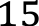 ЕГЭ 2018. Математика  Базовый  уровень.  Типовые  тестовые задания.14 вариантов  заданий.  Ященко И.В.ВАРИАНТ 1Решение: Ахмадиева Зухра Фаритовна— 0.2 х 2  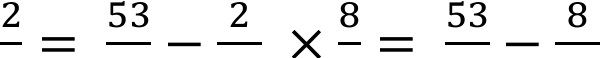 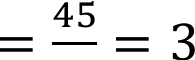 3	15	10	3	15	15	15Ответ: 3(s— 4)2	s —8	/2.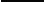 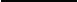 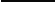 s—'	s—'	s—2=  52 = 25Ответ: 253.  Так как соотношение  равно 1: 3, то можно найти сколько рублей платит одна часть24   = 6). Нам нужно найти сумму денег, которая пойдет на выплату  частным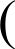 4акционерам (они составляют 34доли от общего  числа) Следовательно, 3x6= 18Ответ: 184. Р= 15,75 Вт I= 1,5 А. Найти R R= Р	15,75	15,75  = 7Ответ: 74/2	i,s 24	4	30x4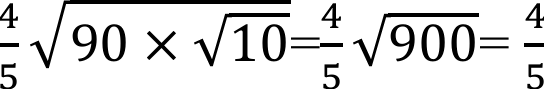 2,2590 Х	io900=х зо-= 245Ответ: 24В 8 минутах 480 секунд.  480- 40Ответ: 40logs(2x — 6) — logs 2 = logs 3(2х— 6'  = 3;  2x—6 = 6; 2x = 12;  х = 6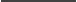 2Ответ: 6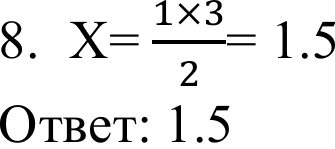 9. А) Масса карандаша — 4) 15 гБ) Масса новорожденного ребенка — 2) 3500 г В) Масса трамвая — 3) 17 тГ) Масса кухонного холодильника — 1) 38 кг Ответ: 423110.	0.35 + 0.3 = 0.65Ответ: 0.6511.700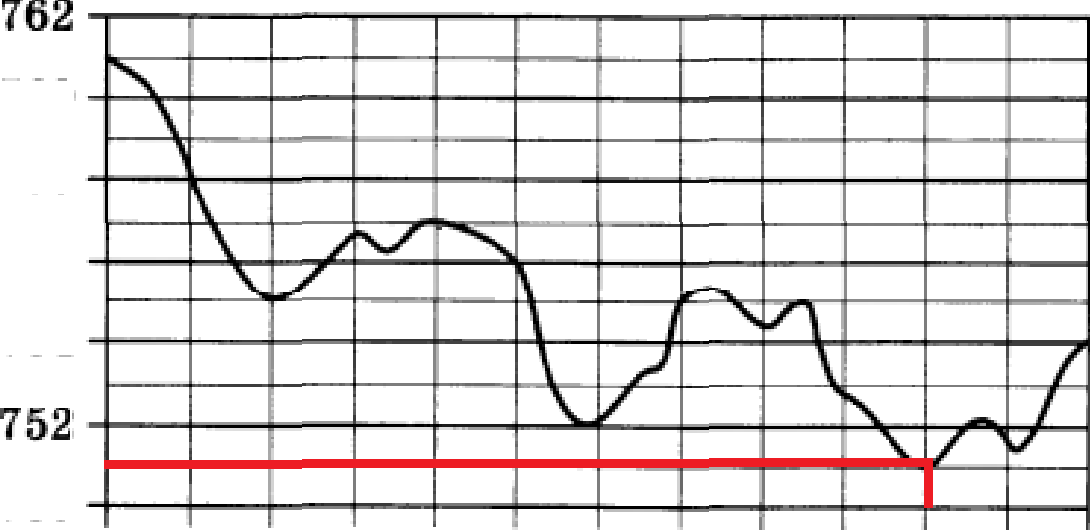 758Ta6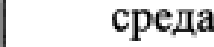 В 12: 00 четверга показатель давления был равен 751Ответ: 751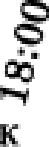 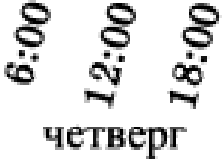 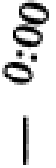 12.	1 (7.3 + 7.6 + 7.6) х  8= 22.5  х 8 = 180 > 1602 (6.6 + 5.9 +5.8) х 9 = 18.3 х 9 = 164.7 > 1603 (7.1 + 5.8 + 5.9)  х 8.5 = 18.8  х  8.5 = 154.8 < 16Ответ: 12 или 21V= h х Ѕосн' h	п	г'Найдем объем жидкости для первого сосуда:Vi = 50	п г'Найдем объем жидкости для второго сосуда: Vз = h	п	(2.5r)'Объем переливаемой жидкости одинаков, следовательно, Vi = Vз: 50 з	=  h	к	(2.5r)'Осталось найти высоту уровня воды во втором цилиндре:h = (50	п  г' ) / (к  (2.5r)' ) = 506.25Ответ: 814.	А — 1) -1.8В	3)1.4С — 4) 0.5D — 2) -0.7Ответ: 1342Угол	COA=180-120	=   60,	как	дополнительный	к	COB.	Треугольник	COA равносторонний, т. к. СО = OA, угол  COA=60.  Значит,  OA = AC  = R =8.  Диаметр  D 2*8 =16Ответ: 16V= axdxc 440= 11х 5 х с   с =440=8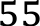 *b + а*с + Ь*с)= 2*(11*5 + 11*8 + 5*8)= 2* 183 = 366Отв т'366Пусть число mc  -1.1, а число п	2.2А)	-1- m  =  22 — 1.1	—0,6 — 2) [—1; 0]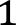 Б) mn = —1.1 х 2.2 = —2.2 — 1)[—4; —3]B)п2 —	2 = 4.4 — 1.21 = 3.19 — 4) [4; 5]Г) 2(m + п)  =  2(—1.1 —F 2.2) = 2.2	3) [2; 3]Ответ: 21431) - неверно, так как если бы каждый ученик посещал оба кружка, то в каждом кружке было бы по 20 человек, а это не так.- верно, так как больше половины класса задействованы на кружке истории и половина - на кружке математики. То есть, даже если все 20 человек посещают  эти кружки, то хотя бы трое их них всё равно окажутся и там, и там.- неверно, так как на историю ходит 13 человек, а на математику 10, то есть минимум 3 ученика ходят на кружок истории, но не посещают математику  (может и больше, но минимум - 3).- верно, так как математику посещают только 10 человек. То есть, правильными оказываются  утверждения 2) и 4).Ответ: 24 или 421) Пусть (a,b,c) - цифры числа, а - сотни, b - десятки, с - единицы и a+b+c делится  на 10. Т.к. 1<a+b+c<9+9+9=27, то сумма цифр может быть только  10 или 20.Если c<2, то число A+8 имеет цифры (a,b,c+8), т.е. сумма цифр просто увеличится на 8, и значит она не делится на 10. Т.е., обязательно с>З.Если b<8, то при сложении А с 8 произойдет перенос единицы только в разряд десятков, т.е. у числа A+8 будут цифры (a,b+1,c+8-10), их сумма a+b+c-1, и это число тоже не делится на 10. Значит, b=9, т.е. число А состоит  из цифр (a,9,c).Если a+9+c=10, то a=1, c=0, т.е. c<3, что не может быть в силу п. 2). Значит a+9+c=20, т.е. a=11-c.При с=З, 4, 5, 6, 7, 8, 9 получаем a=8, 7, 6, 5, 4, 3, 2, что дает числа А из множества 893, 794, 695, 596, 497, 398, 299. Числа A+8 равны 901, 802, 703, 604, 505, 406, 307, соответственно. Очевидно, у каждого из них сумма цифр кратна 10. Итак, ответ: любое из чисел 299, 398, 497, 596, 695, 794, 893.Ответ: 299, 398, 497, 596, 695, 794, 893.Т.к. числа А, В и С больше 4, но меньше 8, то они могут быть равны 5, 6 или 7. Пусть загадали натуральное  число Х, тогдаХ А + В — С = 165 или Х А= 165 + (С — В)Рассмотрим различные случаиС — В = 1 (6 — 5 = 1 или 7 — 6	1), тогда Х  А=  166. Число 166 не делится нацело на 5, на 6 и на 7, значит этот случай не подходит.С — В = —1 (5 — 6 = —1 или 6 — 7	—1), тогда Х А= 164. Число 164 не делится нацело на 5, на 6 и на 7, значит этот случай не подходит.С — В = 2 (7 — 5 = 2), тогда Х А= 167. Число 167 не делится нацело на 5, на 6 и на 7, значит этот случай не подходит.С — В = —2 (5 — 7 = —2), тогда Х А= 163. Число 163 не делится нацело на 5, на 6 и на 7, значит этот случай не подходит.5) С — В = 0 (5 — 5 = 0, 6 — 6 = 0 или 7 — 7 = 0), тогда Х А = 165. Число 165 делится нацело на 5, значит Х=ЗЗ, а B=C=6 или B=C=7.Ответ. 33